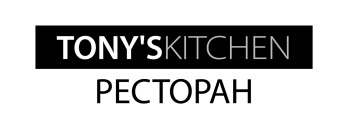 САШИМИКРЕВЕТКА    380СУШИТЭМАКИ РОЛЛЫ (РУЧНЫЕ)РУЧНЫЕ РОЛЛЫ С ОСТРЫМ ЛОСОСЕМ	350РУЧНЫЕ РОЛЛЫ С ОСТРЫМ ТУНЦОМ	360РУЧНЫЕ РОЛЛЫ С ОСТРЫМ УГРЕМ	360РУЧНЫЕ РОЛЛЫ С ОСТРЫМ ГРЕБЕШКОМ	360РУЧНЫЕ РОЛЛЫ С ОСТРОЙ КРЕВЕТКОЙ	380РУЧНОЙ РОЛЛ "КАЛИФОРНИЯ" С КРАБОМ с огурцом / авокадо	380МАКИ РОЛЛЫРОЛЛЫСЛИВОЧНЫЙ ЛОСОСЬ	350СЛИВОЧНЫЙ УГОРЬ	370"КАЛИФОРНИЯ" С ЛОСОСЕМ	480"КАЛИФОРНИЯ" С КРАБОМ 	590"КАЛИФОРНИЯ" С УГРЕМ 	490"ФИЛАДЕЛЬФИЯ 1973" С ЛОСОСЕМ 	420"ФИЛАДЕЛЬФИЯ 1974" С УГРЕМ	450 ОСТРЫЕ / ЗАПЕЧЕННЫЕ РОЛЛЫГОРЯЧИЙ КРАБ / ЗАПЕЧЕННЫЙ/    580ФИРМЕННЫЕ РОЛЛЫС ЛОСОСЕМ	540(огурец, авокадо, соус спайси, лосось, икра тобико красная, нори)С УГРЕМ	550 (огурец, авокадо, соус спайси, лосось, икра тобико красная, нори)СУПЫ И САЛАТЫЧУККА САЛАТ                                                                                                 260МИСО СУПКЛАССИЧЕСКИЙ                                                                             180С ЛОСОСЕМ                                                                                       260С КРЕВЕТКАМИ                                                                                280ЛОСОСЬ                               380ГРЕБЕШОК                         390УГОРЬ                             410ТУНЕЦ                            420	580НИГИРИ/ ОСТРЫЕ/ ЗАПЕЧЕННЫЕЛОСОСЬ90110160КРЕВЕТКА90110160ТУНЕЦ120120160УГОРЬ130120160ГРЕБЕШОК130120160КРАБ210250РОЛЛ С ОГУРЦОМ             160РОЛЛ С ЛОСОСЕМ            240РОЛЛ С АВОКАДО             280РОЛЛ С ТУНЦОМ                290РОЛЛ С УГРЕМ                    300ЛОСОСЬ                               470КРЕВЕТКА                           480УГОРЬ                              490ГРЕБЕШОК                    490	580